T.C.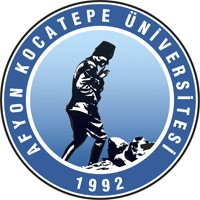 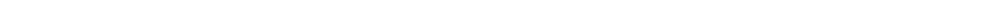 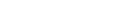 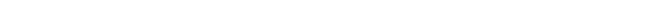 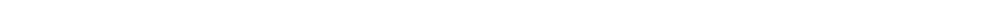 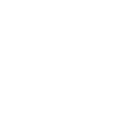 AFYON KOCATEPE ÜNİVERSİTESİ          AFYON MESLEK YÜKSEKOKULU MÜDÜRLÜĞÜNEAşağıda bilgileri bulunan dersimin ilan edilen notunda maddi hata olup olmadığının incelenmesini saygılarımla arz ederim. Tarih	:Öğrencinin Adı ve Soyadı : İmzası	:**Tablodaki bilgilerin doldurulması zorunludur. *Maddi hata dilekçeleri, sınavın ilan tarihinden itibaren 5 (beş) iş günü içerisinde verilebilir. 
	İNCELEME SONUCU: Maddi Hata Yoktur 
Maddi Hata Vardır Gerekçesi / Sebebi : (Harf notu değişikliği var ise mutlaka belirtilmesi gerekmektedir)	…………………………………….…………………………………………………………………………………………………………….…………………………………………………………………………………………………………..Öğretim Elemanı( Ünvan ) Ad ve  Soyad	:İmza ve Tarih	:İletilecek e-mail adresi: afyonmyo@aku.edu.trBölüm (NÖ / İÖ)Öğrenci No ve Cep Tlf NumarasıDersin Adı ( Varsa Grubu )Dersin Öğretim Elemanı(Unvanı ile birlikte yazılmalıdır)Sınav İlan Tarihi*İtiraz Edilen Not(Not Girmedi şeklinde ise GR yazın.)